Resume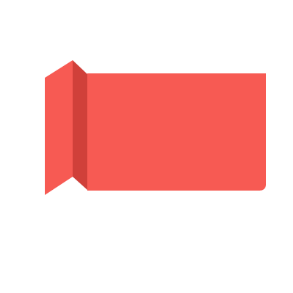 求职目标：市场专员 24岁 (+86) 135-1111-0000 北京市·海淀区 office@microsoft.com教育背景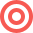 2008.9-2012.7北京大学                                                              市场营销主修课程高等数学、统计学基础、市场营销概论、国际市场营销、市场调查与预测、商业心理学、广告学、公共关系学、货币银行学、经济法、国际贸易、大学英语、经济数学、计算机应用等。工作经验2013.10至今信息科技有限公司　                                               运营推广实习生以软文、外链的形式对负责的广告进行相应推广，接手工作两周时间使流量翻倍参与网站站群的建设，站外推广（微博、微信、贴吧）等协助SEO专员负责相关广告的编辑，项目关键词的挖掘、软文的撰写采集网站相应频道的信息，协助网站的日常更新工作成果社会化媒体账号总共涨粉67万（包含QQ空间，人人网，新浪微博，腾讯微博）日均互动量相比接手前提升1000%，评论转发量级达到百千级2012.8-2013.9文化活动有限公司                                        市场推广专员网络推广渠道搭建维护，包括QQ空间、微博、豆瓣等；负责软硬广投放，网络舆情监控，公关稿撰写，事件营销策划；标书制作和撰写，甲方沟通工作。技能证书CET-6，优秀的听说写能力计算机二级，熟悉计算机各项操作英语中级口译证书普通话国家二级甲等证书自我评价本人是市场营销专业毕业生，有深厚的专业知识基础和丰富的市场推广经验熟悉互联网市场推广，尤其是社会化媒体方面，有独到的见解和经验个性开朗，待人热情，容易相处，具有很强的集体荣誉感